CO: Carmen López, la surfista ciega que escucha las olas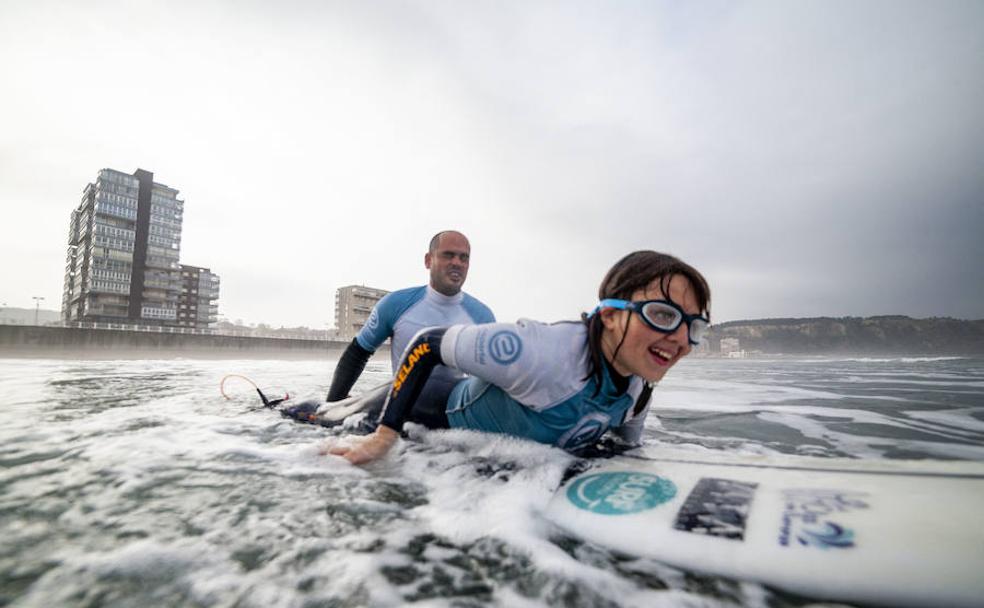 Explica lo que la práctica del surf le aporta a Carmen.¿Cuál es su definición de una discapacidad?¿Cuáles son las dos ventajas que facilitan la práctica del surf según su entrenador?¿De qué manera el entrenador ayuda a Carmen?